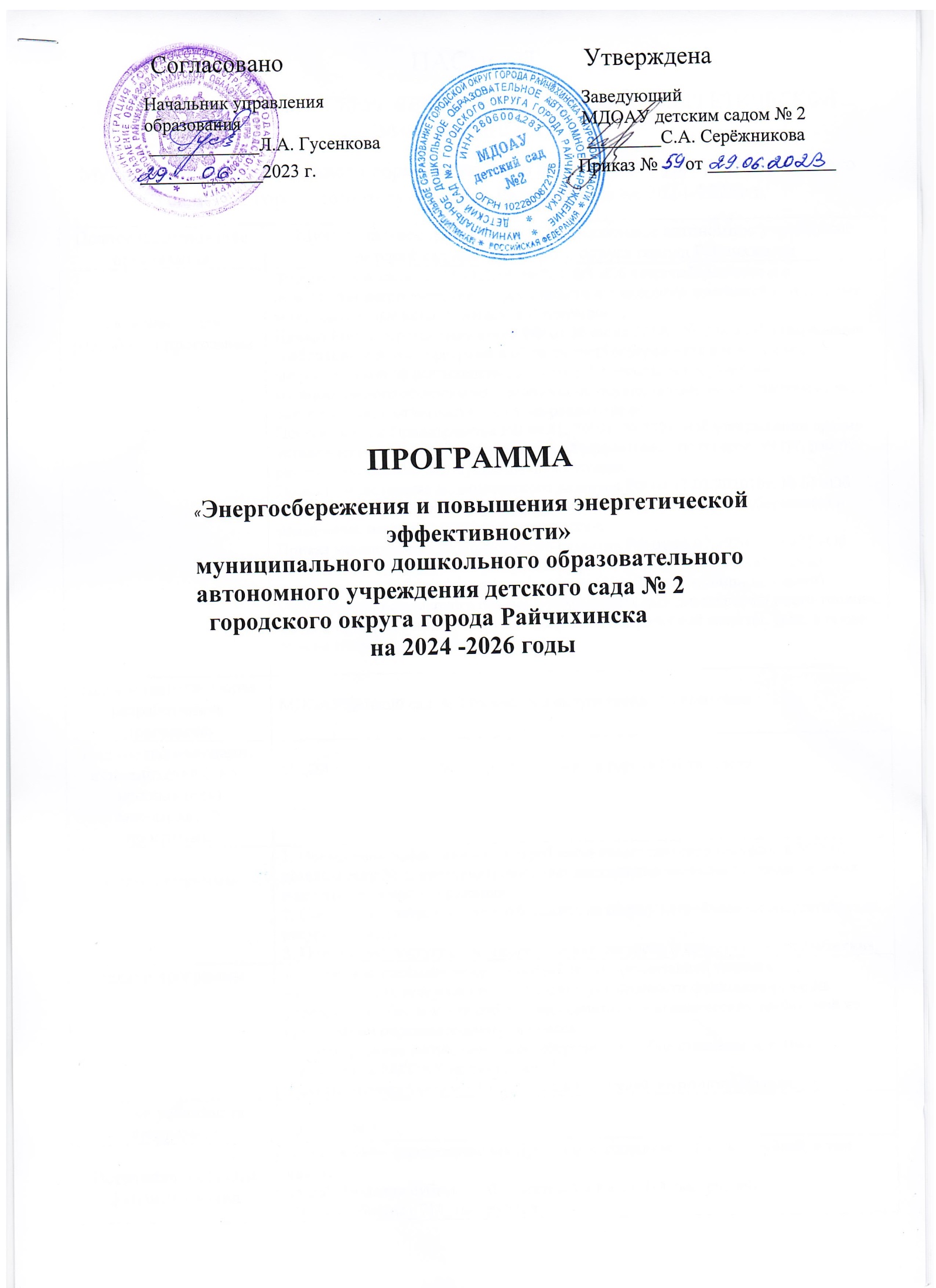                                                   ПАСПОРТПРОГРАММЫ ЭНЕРГОСБЕРЕЖЕНИЯ И ПОВЫШЕНИЯ ЭНЕРГЕТИЧЕСКОЙ ЭФФЕКТИВНОСТИМуниципального дошкольного образовательного автономного учреждения детского сада № 2 городского округа города Райчихинска на 2024-2026г.г.1. Характеристика проблемы и обоснование необходимости ее решенияпрограммными методамиПрограмма энергосбережения и повышения энергетической эффективности в МДОАУ детский сад № 2 на 2024-2026 годы разработана в целях повышения энергоэффективности здания и оборудования учреждения.Энергосбережение в МДОАУ детском саду № 2 является актуальным и необходимым условием нормального функционирования  ДОУ, так как повышение эффективности использования топливно-энергетических ресурсов, при непрерывном росте цен на топливо исоответственно росте стоимости электрической и тепловой энергии позволит добиться существенной экономии как ТЭР , так и финансовых ресурсов учреждения.Анализ функционирования МДОАУ детского сада № 2 показывает, что основные потери ТЭ наблюдаются при потреблении тепловой энергии и воды. Программа энергосбережения должна обеспечить снижение потребления ТЭР и воды за счет внедрения предлагаемых данной программой решений и мероприятий и соответственно перехода на экономичное и рациональное расходование ТЭР в здании МДОАУ детского сада № 2.2. Пояснительная запискаВ оперативном управлении МДОАУ детского сада № 2 находятся 2 здания :1 корпус находится по адресу : 676770, Амурская область , г. Райчихинск, ул. Музыкальная ,32 А.Общая площадь 1252 м2, внутренний объем 5739 м3, этажность  2, год ввода в эксплуатацию 1985.Снабжение теплом водой и электроэнергией осуществляется по централизованному принципу.Здание оснащено приборами учета потребления воды, тепловой и электрической энергии 100%. Общее количество внутреннихсветоточек  224, наружных 3. Оснащенность энергосберегающими, светодиодными  лампами 100 %.    2 корпус находится по адресу : 676770, Амурская область , г. Райчихинск, ул. Музыкальная ,24.Общая площадь 1586 м2, внутренний объем 6795 м3, этажность  2, год ввода в эксплуатацию 1971.Снабжение теплом водой и электроэнергией осуществляется по централизованному принципу.Здание оснащено приборами учета потребления воды, тепловой и электрической энергии 100 %.Общее количество внутреннихсветоточек  225, наружных 4. Оснащенность энергосберегающими, светодиодными лампами 100 %.3.Целевые показатели в области энергосбережения и повышения энергетической эффективности.3.Целевые показатели в области энергосбережения и повышения энергетической эффективности.Результаты расчета потенциала и  целевого уровня снижения корпус 1Результаты расчета потенциала и  целевого уровня снижения корпус 23.Мероприятияпрограммы энергосбережения и повышения энергетической эффективностиПолное наименование организацииМуниципальное дошкольное образовательное автономное учреждение детский сад № 2 городского округа города Райчихинска Основание для разработки программыФедеральный закон от 23.11.2009 № 261-ФЗ «Об энергосбережении и о повышении энергетической эффективности и о внесении изменений в отдельные законодательные акты Российской Федерации»;Приказ Министерства энергетики РФ от 30 июня 2014г. № 398 « Об утверждении требований к форме программ в области энергосбережения и повышения энергетической эффективности организаций с участием государства и муниципального образования, организаций, осуществляющих регулируемые виды деятельности, и отчетности о ходе их реализации»;Постановление Правительства РФ от 31..2009г. № 1221 «Об утверждении правил установления требований энергетической эффективности товаров, услуг, работ, размещения заказов для муниципальных нужд»;Приказ министерства экономического развития РФ от 17.02.202010г. № 61 «Об утверждении примерного перечня мероприятий в области энергосбережения и повышения энергетической эффективности»;Приказ министерства экономического развития РФ от 15.07.2020 г. № 425 «Об утверждении методических рекомендаций по определению в сопоставимых условиях целевого уровня снижения государственными (муниципальными) учреждениями суммарного объема потребляемых ими дизельного и иного топлива, мазута, природного газа, тепловой энергии, электрической энергии, угля, а также объема потребляемой ими воды»; Полное наименование разработчиков программыМДОАУ детский сад № 2 городского округа города Райчихинска Полное наименование исполнителей (  или исполнителя) мероприятий программыМДОАУ детский сад № 2 городского округа города Райчихинска Цели программы1.Повышение эффективности потребления энергетических ресурсов в МДОАУ детском саду № 2, предусматривающих достижение наиболее высоких целевых показателей энергосбережения.2. Сокращение затрат  местного бюджета на оплату потребляемых энергетических ресурсов и воды.3. Повышение доступности энергетических ресурсов и качества энергоснабжения.Задачи программы1.Снижение удельных величин потребления организацией топливно-энергетических ресурсов при сохранении устойчивости функционированияучреждения, обеспечении соблюдения санитарно-гигиенических требований ку организации образовательного процесса.2.Формирование мотивации энергосбережения в общественном сознании сотрудников МДОАУ детского сада № 2.3.Вести систему учета и мониторинга показателей энергопотребления.Сроки реализации программы2024-2026г.г.Источники и объёмыфинансирования программыОбщий объём финансирования Программы составляет 714  тыс. рублей, в том числе:За счёт бюджета субъекта РФ ( местный и т.д.) –714 тыс. рублейМестный бюджет714_тыс. рублей2024 год_488__ тыс. рублей2025 год- 128_тыс. рублей2026 год- 98_ тыс. рублейСистема организации контроля за исполнением программы Администрация МДОАУ детского сада№ 2 городского округа города Райчихинска Планируемые результаты реализации программы-обеспечить ежегодное снижение потребление энергоресурсов,-снижение бюджетных затрат,-улучшение индикаторов энергоэффективности;Объём потребления ресурсов за 2022 годОбъём потребления ресурсов за 2022 годОбъём потребления ресурсов за 2022 годОбъём потребления ресурсов за 2022 годОбъём потребления ресурсов за 2022 годОбъём потребления ресурсов за 2022 годЭлектроэнергия кВт.ч.114294Электроэнергия тыс.руб.757,7Водоснабжением32827,24Водоснабжениетыс.руб.177,6Тепло Гкал.900,279Тепло тыс.руб.2374,6ПоказательУдельное годовое значениеУровень высокой эффективности (справочно)Потенциал снижения потребления Целевой уровень экономииПотребление тепловой энергии на отопление и вентиляцию, Втч/м2/ГСОП64,2433,947%8%Потребление холодной воды, м3/чел7,984,544%6%Потребление электрической энергии, кВтч/м244,58 26,242%5%ПоказательЦелевой уровень снижения 
за первый годЦелевой уровень снижения 
за первый и второй годЦелевой уровень снижения 
за трехлетний периодПотребление тепловой энергии на отопление и вентиляцию, Втч/м2/ГСОП62,8861,5358,81Потребление холодной воды, м3/чел7,857,737,47Потребление электрической энергии, кВтч/м243,99 43,99 42,21 ПоказательУдельное годовое значениеУровень высокой эффективности (справочно)Потенциал снижения потребления Целевой уровень экономииПотребление тепловой энергии на отопление и вентиляцию, Втч/м2/ГСОП54,0333,938%4%Потребление холодной воды, м3/чел4,974,59%0%Потребление электрической энергии, кВтч/м236,87 26,230%3%ПоказательЦелевой уровень снижения 
за первый годЦелевой уровень снижения 
за первый и второй годЦелевой уровень снижения 
за трехлетний периодПотребление тепловой энергии на отопление и вентиляцию, Втч/м2/ГСОП53,5152,9951,95Потребление холодной воды, м3/челЗдание эффективно. Требование не устанавливается.Здание эффективно. Требование не устанавливается.Здание эффективно. Требование не устанавливается.Потребление электрической энергии, кВтч/м236,59 36,32 35,76 №п/пНаименование мероприятия программыНаименование мероприятия программы2024 г.2024 г.2024 г.2024 г.2024 г.2024 г.2024 г.2024 г.2025 г.2025 г.2025 г.2025 г.2025 г.2025 г.2025 г.2025 г.2026 г.2026 г.2026 г.2026 г.2026 г.2026 г.2026 г.2026 г.2026 г.№п/пНаименование мероприятия программыНаименование мероприятия программыФинансовое обеспечение реализации мероприятийФинансовое обеспечение реализации мероприятийФинансовое обеспечение реализации мероприятийФинансовое обеспечение реализации мероприятийЭкономия топливно-энергетических ресурсовЭкономия топливно-энергетических ресурсовЭкономия топливно-энергетических ресурсовЭкономия топливно-энергетических ресурсовФинансовое обеспечение реализации мероприятийФинансовое обеспечение реализации мероприятийФинансовое обеспечение реализации мероприятийФинансовое обеспечение реализации мероприятийЭкономия топливно-энергетических ресурсовЭкономия топливно-энергетических ресурсовЭкономия топливно-энергетических ресурсовЭкономия топливно-энергетических ресурсовФинансовое обеспечение реализации мероприятийФинансовое обеспечение реализации мероприятийФинансовое обеспечение реализации мероприятийФинансовое обеспечение реализации мероприятийЭкономия топливно-энергетических ресурсовЭкономия топливно-энергетических ресурсовЭкономия топливно-энергетических ресурсовЭкономия топливно-энергетических ресурсовЭкономия топливно-энергетических ресурсов№п/пНаименование мероприятия программыНаименование мероприятия программыисточникисточникобъём тыс.рубобъём тыс.рубВ натуральном выраженииВ натуральном выраженииВ стоимостном выраженииисточникисточникобъём тыс.рубобъём тыс.рубВ натуральном выраженииВ натуральном выраженииВ натуральном выраженииВ стоимостном выраженииисточникисточникобъём тыс.рубобъём тыс.рубВ натуральном выраженииВ натуральном выраженииВ натуральном выраженииВ натуральном выраженииВ стоимостном выражении№п/пНаименование мероприятия программыНаименование мероприятия программыисточникисточникобъём тыс.рубобъём тыс.рубКол-воЕд. изм.Тыс. рубКол-воКол-воЕд.изм.Тыс. рубКол-воКол-воЕд .изм.Ед .изм.Тыс. рубТыс. руб1223344567889910101112131314141515161617171По холодному водоснабжениюПо холодному водоснабжениюПо холодному водоснабжениюПо холодному водоснабжениюПо холодному водоснабжениюПо холодному водоснабжениюПо холодному водоснабжениюПо холодному водоснабжениюПо холодному водоснабжениюПо холодному водоснабжениюПо холодному водоснабжениюПо холодному водоснабжениюПо холодному водоснабжениюПо холодному водоснабжениюПо холодному водоснабжениюПо холодному водоснабжениюПо холодному водоснабжениюПо холодному водоснабжениюПо холодному водоснабжениюПо холодному водоснабжениюПо холодному водоснабжениюПо холодному водоснабжениюПо холодному водоснабжениюПо холодному водоснабжениюПо холодному водоснабжениюПо холодному водоснабжениюПо холодному водоснабжениюУстановка смесителей с регуляторами расхода водыкорпус 1 ул. Музыкальная, 32АМестный бюджетМестный бюджет4,04,04,02/6шт/м30,427Местный бюджетМестный бюджет4,004,002/62/6шт/м30,444Местный бюджетМестный бюджет4,04,02/62/62/6шт/м30,4620,462Установка смесителей с регуляторами расхода воды корпус 2 ул. Музыкальная, 24Местный бюджетМестный бюджет4,04,04,02/6шт/м30,427Местный бюджетМестный бюджет4,04,02/62/6шт/м30,444Местный бюджетМестный бюджет4,04,02/62/62/6шт/м30,4620,462Установка унитазов с экономичным сливом водыкорпус 1 ул. Музыкальная, 32АМестный бюджетМестный бюджет60,060,060,010/32шт/м32,277Местный бюджетМестный бюджет60,060,010/3210/32шт/м32,368Местный бюджетМестный бюджет18,018,03/9,63/9,63/9,6шт/м30,7390,739Установка унитазов с экономичным сливом воды корпус 2 ул. Музыкальная, 24Местный бюджетМестный бюджет60,060,060,010/32шт/м32,277Местный бюджетМестный бюджет60,060,010/3210/32шт/м32,368Местный бюджетМестный бюджет72,072,012/38,412/38,412/38,4шт/м32,9552,955Итого по водоснабжению:128,0128,0128,076м35,408128,0128,07676м35,62498,098,0606060м34,6184,6182По тепловой энергииПо тепловой энергииПо тепловой энергииПо тепловой энергииПо тепловой энергииПо тепловой энергииПо тепловой энергииПо тепловой энергииПо тепловой энергииПо тепловой энергииПо тепловой энергииПо тепловой энергииПо тепловой энергииПо тепловой энергииПо тепловой энергииПо тепловой энергииПо тепловой энергииПо тепловой энергииПо тепловой энергииПо тепловой энергииПо тепловой энергииПо тепловой энергииПо тепловой энергииПо тепловой энергииПо тепловой энергииПо тепловой энергииПо тепловой энергииЗамена деревянных оконных рам на пластиковыекорпус 1 ул. Музыкальная, 32АМестный бюджетМестный бюджет240,0240,04/4,164/4,16окон/гкалМестный бюджетМестный бюджет7 маленьких7 маленьких7 маленькихокон/гкалМестный бюджетМестный бюджетокон/гкалокон/гкалЗамена деревянных оконных рам на пластиковыекорпус 2 ул. Музыкальная, 24Местный бюджетМестный бюджет120,0120,02/0,82/0,8окон/гкалМестный бюджетМестный бюджет4 маленьких4 маленьких4 маленькихокон/гкалМестный бюджетМестный бюджетокон/гкалокон/гкалИтого по тепловой энергии360,0360,0